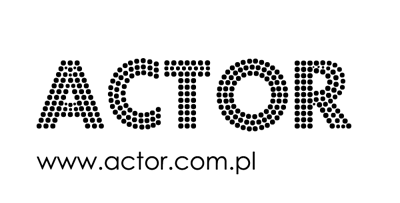 ACTOR organizacja imprez                                                                           tel. + 48 501 366 543email: actor@actor.com.pl FOLMULARZ ZAMÓWIENIASpis poszczególnych urządzeń :1. ……………………………………………………….2. ……………………………………………………….3. ……………………………………………………….4. ……………………………………………………….5. ……………………………………………………….Koszt usługi netto ………………………………… brutto ………………………………...Uwagi : ……………………………………………………........................................................................................................................................................................................................................................................................................................................................................................................................................................................Dane do umowyNazwa Firmy : ……………………………...Ulica : ………………………………………..Kod pocztowy : ……………………………Miasto : ……………………………………...NIP : ………………………………………….Przedstawiciel Firmy : ………………………………….Tel.  ……………………………………………email : …………………………………….....Miejsce dostarczenia urządzeń : ……………….……………………………………………..............                                                                                              (adres)Gotowość do której godz. urządzenia powinny być rozłożone : …………..Termin trwania imprezy od dnia ………………………. do dnia …………………………...Czas trwania imprezy od godz. ……………………….. do godz. ………………………….Osoba do kontaktu w miejscu imprezy : …..................................................................................Tel.  …..........................................................Informacje dodatkowe :Dojazd samochodem : TAK / NIE,      Rodzaj imprezy : ……………………………………………                                                                                                                 (firmowa, festyn otwarty, okolicznościowa) Podłoże na którym będą rozstawione urządzenia : …................................................................                                                                                                (trawa, asfalt, kostka, piasek, inne)